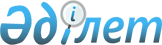 О внесении изменений в решение Мойынкумского районного маслихата от 19 декабря 2019 года №52-2 "О районном бюджете на 2020 - 2022 годы"Решение Мойынкумского районного маслихата Жамбылской области от 13 февраля 2020 года № 54-2. Зарегистрировано Департаментом юстиции Жамбылской области 18 февраля 2020 года № 4506
      В соответствии со статьей 109 Бюджетного кодекса Республики Казахстан от 4 декабря 2008 года, статьей 6 Закона Республики Казахстан "О местном государственном управлении и самоуправлении в Республике Казахстан" от 23 января 2001 года районный маслихат РЕШИЛ:
      1. Внести в решение Мойынкумского районного маслихата от 19 декабря 2019 года №52-2 "О районном бюджете 2020-2022 годы" (зарегистрировано в Реестре государственной регистрации нормативных правовых актов №4465, опубликованного в эталонном контрольном банке нормативных правовых актов Республики Казахстан 26 декабря 2019 года в электронном виде) следующие изменения:
      в пункте 1:
      в подпункте1):
      цифры "9 204 532" заменить цифрами "9 254 532";
      цифры "1 324 548" заменить цифрами "1 374 548";
      в подпункте 2):
      цифры "9 204 532" заменить цифрами "9 292 646";
      в подпункте 5):
      цифры "-39468" заменить цифрами "-77 582";
      в подпункте 6):
      цифры "39468" заменить цифрами "77 582", в том числе:
      цифры "0" заменить цифрами "38 114".
      Приложение 1 к указанному решению изложить в новой редакции согласно приложению 1 к настоящему решению.
      2. Контроль за исполнением данного решения и публикацию на интернет-ресурсе возложить на постоянную комиссию районного маслихата по экономическому развитию региона, бюджету и местным налогам, отрасли промышленности, развитию сельского хозяйства и отраслей предпринимательства, территориальному строительству, по рассмотрению проектов по покупке земельных участков, по защите окружающей среды.
      3. Настоящее решение вступает в силу со дня государственной регистрации в органах юстиции и вводится в действие с 1 января 2020 года. Бюджет Мойынкумского района на 2020 год
					© 2012. РГП на ПХВ «Институт законодательства и правовой информации Республики Казахстан» Министерства юстиции Республики Казахстан
				
      Председатель сессии Мойынкумского

      районного маслихата 

А. Амирханова

      Секретарь маслихата 

      Мойынкумского района 

Ш. Исабеков
Приложение 1 к решению
Мойынкумского районного 
маслихата №54-2 от 13 февраля
 2020 года
Категория
Категория
Категория
Категория
Сумма, тысяч тенге
Класс
Класс
Класс
Сумма, тысяч тенге
Подкласс
Подкласс
Наименование
1
2
 3
4
5
1. ДОХОДЫ
9254532
1
Налоговые поступления
1374548
01
Подоходный налог
221826
1
Корпоративный подоходный налог
31826
2
Индивидуальный подоходный налог
190000
03
Социальный налог
174200
1
Социальный налог
174200
04
Hалоги на собственность
901468
1
Налоги на имущество
895200
4
Налог на транспортные средства
4768
5
Единый земельный налог
1500
05
Внутренние налоги на товары, работы и услуги 
19554
2
Акцизы
5000
3
Поступления за использование природных и других ресурсов 
10800
4
Сборы за ведение предпринимательской и профессиональной деятельности 
3504
5
Налог на игорный бизнес 
250
07
Прочие налоги
52000
1
Прочие налоги
52000
08
Обязательные платежи, взимаемые за совершение юридически значимых действий и (или) выдачу документов уполномоченными на то государственными органами или должностными лицами
5500
1
Государственная пошлина 
5500
2
Hеналоговые поступления
17775
01
Доходы от государственной собственности
2075
1
Поступления части чистого дохода государственных предприятий
25
5
Доходы от аренды имущества, находящегося в государственной собственности
2000
7
Вознаграждения по кредитам, выданным из государственного бюджета
50
04
Штрафы, пени, санкции, взыскания, налагаемые государственными учреждениями, финансируемыми из государственного бюджета, а также содержащимися и финансируемыми из бюджета (сметы расходов) Национального Банка Республики Казахстан
700
1
Штрафы, пени, санкции, взыскания, налагаемые государственными учреждениями, финансируемыми из государственного бюджета, а также содержащимися и финансируемыми из бюджета (сметы расходов) Национального Банка Республики Казахстан
700
06
Прочие неналоговые поступления
15000
1
Прочие неналоговые поступления
15000
3
Поступление от продажи основного капитала
15000
01
Продажа государственного имущества, закрепленного за государственными учреждениями
1500
1
Продажа государственного имущества, закрепленного за государственными учреждениями
1500
03
Продажа земли и нематериальных активов
13500
1
Продажа земли
13500
4
Поступление трансфертов
7847209
02
Трансферты из вышестоящих органов государственного управления
7847209
2
Трансферты из областного бюджета
7847209
Функциональная группа
Функциональная группа
Функциональная группа
Функциональная группа
Сумма, тысяч тенге
Администратор бюджетных программ
Администратор бюджетных программ
Администратор бюджетных программ
Сумма, тысяч тенге
Программа 
Программа 
Наименование
1
2
3
4
5
2. РАСХОДЫ
9292646
01
Государственные услуги общего характера
571957
112
Аппарат маслихата района (города областного значения)
28734
001
Услуги по обеспечению деятельности маслихата района (города областного значения)
28183
003
Капитальные расходы государственного органа
551
122
Аппарат акима района (города областного значения)
183597
001
Услуги по обеспечению деятельности акима района (города областного значения)
175123
003
Капитальные расходы государственного органа
8474
452
Отдел финансов района (города областного значения)
123323
001
Услуги по реализации государственной политики в области исполнения бюджета и управления коммунальной собственностью района (города областного значения)
27998
010
Приватизация, управление коммунальным имуществом, постприватизационная деятельность и регулирование споров, связанных с этим
700
018
Капитальные расходы государственного органа
625
113
Целевые текущие трансферты нижестоящим бюджетам
94000
453
Отдел экономики и бюджетного планирования района (города областного значения)
25403
001
Услуги по реализации государственной политики в области формирования и развития экономической политики, системы государственного планирования
24512
004
Капитальные расходы государственного органа
891
458
Отдел жилищно-коммунального хозяйства, пассажирского транспорта и автомобильных дорог района (города областного значения)
193448
001
Услуги по реализации государственной политики на местном уровне в области жилищно-коммунального хозяйства, пассажирского транспорта и автомобильных дорог
50585
013
Капитальные расходы государственного органа
750
113
Целевые текущие трансферты нижестоящим бюджетам
142113
493
Отдел предпринимательства, промышленности и туризма района (города областного значения)
17452
001
Услуги по реализации государственной политики на местном уровне в области развития предпринимательства, промышленности и туризма
17187
003
Капитальные расходы государственного органа
265
02
Оборона 
41433
122
Аппарат акима района (города областного значения)
12501
005
Мероприятия в рамках исполнения всеобщей воинской обязанности
12501
122
Аппарат акима района (города областного значения)
28932
006
Предупреждение и ликвидация чрезвычайных ситуаций масштаба района (города областного значения)
28932
03
Общественный порядок, безопасность, правовая, судебная, уголовно-исполнительная деятельность
6800
458
Отдел жилищно-коммунального хозяйства, пассажирского транспорта и автомобильных дорог района (города областного значения)
6800
021
Обеспечение безопасности дорожного движения в населенных пунктах
6800
04
Образование
5259652
464
Отдел образования района (города областного значения)
49004
040
Реализация государственного образовательного заказа в дошкольных организациях образования
49004
464
Отдел образования района (города областного значения)
4660834
003
Общеобразовательное обучение
4249625
006
Дополнительное образование для детей 
411209
465
Отдел физической культуры и спорта района (города областного значения)
94804
017
Дополнительное образование для детей и юношества по спорту
94804
464
Отдел образования района (города областного значения)
455010
001
Услуги по реализации государственной политики на местном уровне в области образования
56250
004
Информатизация системы образования в государственных учреждениях образования района (города областного значения)
9000
005
Приобретение и доставка учебников, учебно-методических комплексов для государственных учреждений образования района (города областного значения)
90000
007
Проведение школьных олимпиад, внешкольных мероприятий и конкурсов районного (городского) масштаба
5527
012
Капитальные расходы государственного органа
5604
015
Ежемесячные выплаты денежных средств опекунам (попечителям) на содержание ребенка-сироты (детей-сирот), и ребенка (детей), оставшегося без попечения родителей
6000
023
Методическая работа
40613
029
Обследование психического здоровья детей и подростков и оказание психолого-медико-педагогической консультативной помощи населению
27942
067
Капитальные расходы подведомственных государственных учреждений и организаций
95301
113
Целевые текущие трансферты нижестоящим бюджетам
118773
06
Социальная помощь и социальное обеспечение
789561
451
Отдел занятости и социальных программ района (города областного значения)
363425
005
Государственная адресная социальная помощь
363425
464
Отдел образования района (города областного значения)
1690
030
Содержание ребенка (детей), переданного патронатным воспитателям
1690
451
Отдел занятости и социальных программ района (города областного значения)
290578
002
Программа занятости
182474
004
Оказание социальной помощи на приобретение топлива специалистам здравоохранения, образования, социального обеспечения, культуры, спорта и ветеринарии в сельской местности в соответствии с законодательством Республики Казахстан
10140
006
Оказание жилищной помощи
100
007
Социальная помощь отдельным категориям нуждающихся граждан по решениям местных представительных органов
7130
010
Материальное обеспечение детей-инвалидов, воспитывающихся и обучающихся на дому
1909
014
Оказание социальной помощи нуждающимся гражданам на дому
13529
017
Обеспечение нуждающихся инвалидов обязательными гигиеническими средствами и предоставление услуг специалистами жестового языка, индивидуальными помощниками в соответствии с индивидуальной программой реабилитации инвалида
33914
023
Обеспечение деятельности центров занятости населения
41382
451
Отдел занятости и социальных программ района (города областного значения)
133868
001
Услуги по реализации государственной политики на местном уровне в области обеспечения занятости и реализации социальных программ для населения
31886
011
Оплата услуг по зачислению, выплате и доставке пособий и других социальных выплат
1000
021
Капитальные расходы государственного органа
250
050
Обеспечение прав и улучшение качества жизни инвалидов в Республике Казахстан
87536
067
Капитальные расходы подведомственных государственных учреждений и организаций
576
113
Целевые текущие трансферты нижестоящим бюджетам
12620
07
Жилищно-коммунальное хозяйство
472642
466
Отдел архитектуры, градостроительства и строительства района (города областного значения)
27000
003
Проектирование и (или) строительство, реконструкция жилья коммунального жилищного фонда
3000
004
Проектирование, развитие и (или) обустройство инженерно-коммуникационной инфраструктуры
3000
098
Приобретение жилья коммунального жилищного фонда
21000
458
Отдел жилищно-коммунального хозяйства, пассажирского транспорта и автомобильных дорог района (города областного значения)
366576
012
Функционирование системы водоснабжения и водоотведения
55227
058
Развитие системы водоснабжения и водоотведения в сельских населенных пунктах
311349
458
Отдел жилищно-коммунального хозяйства, пассажирского транспорта и автомобильных дорог района (города областного значения)
79066
018
Благоустройство и озеленение населенных пунктов
79066
08
Культура, спорт, туризм и информационное пространство
356286
455
Отдел культуры и развития языков района (города областного значения)
138469
003
Поддержка культурно-досуговой работы
138469
465
Отдел физической культуры и спорта района (города областного значения)
28194
001
Услуги по реализации государственной политики на местном уровне в сфере физической культуры и спорта
11694
005
Развитие массового спорта и национальных видов спорта
1500
006
Проведение спортивных соревнований на районном (города областного значения) уровне
5000
007
Подготовка и участие членов сборных команд района (города областного значения) по различным видам спорта на областных спортивных соревнованиях
10000
466
Отдел архитектуры, градостроительства и строительства района (города областного значения)
1286
008
Развитие объектов спорта
1286
455
Отдел культуры и развития языков района (города областного значения)
60046
006
Функционирование районных (городских) библиотек
60046
456
Отдел внутренней политики района (города областного значения)
36685
002
Услуги по проведению государственной информационной политики
36685
455
Отдел культуры и развития языков района (города областного значения)
18583
001
Услуги по реализации государственной политики на местном уровне в области развития языков и культуры
15483
010
Капитальные расходы государственного органа
600
032
Капитальные расходы подведомственных государственных учреждений и организаций
2500
456
Отдел внутренней политики района (города областного значения)
73023
001
Услуги по реализации государственной политики на местном уровне в области информации, укрепления государственности и формирования социального оптимизма граждан
29116
003
Реализация мероприятий в сфере молодежной политики
42697
006
Капитальные расходы государственного органа
1010
032
Капитальные расходы подведомственных государственных учреждений и организаций
200
10
Сельское, водное, лесное, рыбное хозяйство, особо охраняемые природные территории, охрана окружающей среды и животного мира, земельные отношения
356878
462
Отдел сельского хозяйства района (города областного значения)
125737
001
Услуги по реализации государственной политики на местном уровне в сфере сельского хозяйства
21360
006
Капитальные расходы государственного органа
600
113
Целевые текущие трансферты нижестоящим бюджетам
103777
466
Отдел архитектуры, градостроительства и строительства района (города областного значения)
1688
010
Развитие объектов сельского хозяйства
1688
473
Отдел ветеринарии района (города областного значения)
169037
001
Услуги по реализации государственной политики на местном уровне в сфере ветеринарии
23822
005
Обеспечение функционирования скотомогильников (биотермических ям)
1000
006
Организация санитарного убоя больных животных
780
007
Организация отлова и уничтожения бродячих собак и кошек
3000
008
Возмещение владельцам стоимости изымаемых и уничтожаемых больных животных, продуктов и сырья животного происхождения
1500
009
Проведение ветеринарных мероприятий по энзоотическим болезням животных
5000
010
Проведение мероприятий по идентификации сельскохозяйственных животных
5000
011
Проведение противоэпизоотических мероприятий
112935
113
Целевые текущие трансферты нижестоящим бюджетам
16000
463
Отдел земельных отношений района (города областного значения)
23802
001
Услуги по реализации государственной политики в области регулирования земельных отношений на территории района (города областного значения)
23802
453
Отдел экономики и бюджетного планирования района (города областного значения)
36614
099
Реализация мер по оказанию социальной поддержки специалистов
36614
11
Промышленность, архитектурная, градостроительная и строительная деятельность
29720
466
Отдел архитектуры, градостроительства и строительства района (города областного значения)
29720
001
Услуги по реализации государственной политики в области строительства, улучшения архитектурного облика городов, районов и населенных пунктов области и обеспечению рационального и эффективного градостроительного освоения территории района (города областного значения)
21929
013
Разработка схем градостроительного развития территории района, генеральных планов городов районного (областного) значения, поселков и иных сельских населенных пунктов
7356
015
Капитальные расходы государственного органа
435
12
Транспорт и коммуникации
262548
458
Отдел жилищно-коммунального хозяйства, пассажирского транспорта и автомобильных дорог района (города областного значения)
218000
023
Обеспечение функционирования автомобильных дорог
218000
458
Отдел жилищно-коммунального хозяйства, пассажирского транспорта и автомобильных дорог района (города областного значения)
44548
037
Субсидирование пассажирских перевозок по социально значимым городским (сельским), пригородным и внутрирайонным сообщениям
44548
13
Прочие
28675
452
Отдел финансов района (города областного значения)
28675
012
Резерв местного исполнительного органа района (города областного значения)
28675
15
Трансферты
1116494
452
Отдел финансов района (города областного значения)
1116494
038
Субвенции
1116494
3. Чистое бюджетное кредитование
39468
Бюджетные кредиты
79530
10
Сельское, водное, лесное, рыбное хозяйство, особо охраняемые природные территории, охрана окружающей среды и животного мира, земельные отношения
79530
453
Отдел экономики и бюджетного планирования района (города областного значения)
79530
006
Бюджетные кредиты для реализации мер социальной поддержки специалистов
79530
Категория 
Категория 
Категория 
Категория 
Сумма, тысяч тенге
Класс
Класс
Класс
Сумма, тысяч тенге
Подкласс
Подкласс
Наименование
5
Погашение бюджетных кредитов
40062
01
Погашение бюджетных кредитов
40062
1
Погашение бюджетных кредитов, выданных из государственного бюджета
40062
Функциональная группа
Функциональная группа
Функциональная группа
Функциональная группа
Сумма, тысяч тенге
Администратор бюджетных программ
Администратор бюджетных программ
Администратор бюджетных программ
Сумма, тысяч тенге
Программа
Программа
Сумма, тысяч тенге
Наименование
Сумма, тысяч тенге
4.Сальдо по операциям с финансовыми активами
0
Приобретение финансовых активов
0
Категория
Категория
Категория
Категория
Сумма, тысяч тенге
Класс
Класс
Класс
Сумма, тысяч тенге
Подкласс
Подкласс
Наименование
Поступления от продажи финансовых активов государства
0
Наименование
Наименование
Наименование
Наименование
Сумма, тысяч тенге
5. Дефицит (профицит) бюджета
-77582
6. Финансирование дефицита (использование профицита) бюджета
77582
Категория 
Категория 
Категория 
Категория 
Сумма, тысяч тенге
Класс
Класс
Класс
Сумма, тысяч тенге
Подкласс
Подкласс
Наименование
7
Поступление займов
79530
01
Внутренние государственные займы
79530
2
Договоры займа
79530
Функциональная группа
Функциональная группа
Функциональная группа
Функциональная группа
Сумма, тысяч тенге
Администратор бюджетных программ
Администратор бюджетных программ
Администратор бюджетных программ
Сумма, тысяч тенге
Программа
Программа
Наименование
16
Погашение займов
40062
452
Отдел финансов района (города областного значения)
40062
008
Погашение долга местного исполнительного органа перед вышестоящим бюджетом
40062
Категория
Категория
Категория
Категория
Сумма, тысяч тенге
Класс
Класс
Класс
Сумма, тысяч тенге
Подкласс
Подкласс
Наименование
8
Используемые остатки бюджетных средств
38114
01
Остатки бюджетных средств
38114
1
Свободные остатки бюджетных средств
38114